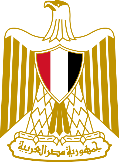 سفاره جمهورية مصر العربية             أبو ظبى                                                                 توكيل خاص ادارة وبيع سيارة		حضر أمامى / قنصل جمهورية مصر العربية فى ابوظبىالسيد / ( ---------------------  ) مصري الجنسية – جواز سفر رقم ( -------------- )
رقم قومى (   ------------------  ) تاريخ الإصدار (  0-000-0000   )  المقيم حاليا فى الإمارات العربيه المتحدة . وقرربأنه قد وكلت السيد /  ------------------------      رقم قومي (  ----------------------- )ماركة السياره : ----------    –  --------- سنه الصنع     :  --------اللـــــــــون    :  -----------  رقم شاسيه     : -------------------------رقم موتور    :  ----------------------    
 وذلك في استلام وترخيص السيارة المذكورة وتجديدها وشركات التامين سنويا ولة حق تمثيلة امام ادارات المرور والترخيص واستخراج واستلام الرخصة الخاصة بالسيارة ومحكمة المرور ونيابة المرور والضرائب كما ان لسيادتة الحق في استخدام السيارة المذكورة واستلام وتغيير واستبدال لوحاتها المعدنية وقيادتها داخل وخارج الجمهورية كما لة الحق في بيع السيارة لنفسة او للغير وتسجيلها وقبض ثمنها كما ان لة الحق في التوقيع نيابة امام المرور وكافة الجهات التي تختص بالسيارة المذكورة واستلام الملصق الخاص بالسيارة ولة الحق في توكيل من يشاء في كل او بعض ما ذكر ...

وهذا توكيل مني بذالك دون ادني مسئولية علي السفارة المصرية ...
                   الإسم :  -----------------------------------------                  التوقيع : 